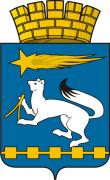 ГЛАВА  ГОРОДСКОГО ОКРУГА  НИЖНЯЯ  САЛДАП О С Т А Н О В Л Е Н И Е_________                                                          			                  № ____г. Нижняя СалдаО внесении изменений в Порядок работы с обращениями граждан                                 и  организаций, содержащими информацию о фактах коррупции  в городском округе Нижняя СалдаВ соответствии со статьей 34 Федерального закона от 6 октября 2003  года  № 131-ФЗ «Об общих принципах организации местного самоуправления в Российской Федерации», в целях реализации Федерального закона от 25 декабря 2008 года № 273-ФЗ «О противодействии коррупции», во исполнение  пункта 4.3. раздела I протокола заседания Комиссии по координации работы по противодействию коррупции в Свердловской области от 24.08.2023 № 2-к, в соответствии с Уставом  городского округа Нижняя Салда  в целях повышения эффективности и результативности работы по рассмотрению обращений граждан и организаций, содержащих информацию о фактах коррупции ПОСТАНОВЛЯЮ:1. Внести изменения в Порядок работы с обращениями граждан и организаций, содержащими информацию о фактах коррупции в  городском округе Нижняя Салда, утвержденный постановлением главы городского округа Нижняя Салда от  16.11.2015 №  70, изложив подпункт 1.5.9. пункта 1.5., пункт  1.6., подпункт 2.1.2. пункта 2.1.,  пункт 2.2., подпункт 2.2.3. пункта 2.2., пункты 2.3., 4.2., 4.6., 5.4., 7.2., 7.3 в следующей редакции:«1.5.9. Распоряжение Губернатора Свердловской области от 07.05.2021  № 75-РГ «Об утверждении Комплексного плана мероприятий органов государственной власти Свердловской области по противодействию коррупции на 2021 - 2024 годы и перечня целевых показателей реализации Комплексного плана мероприятий органов государственной власти Свердловской области по противодействию коррупции на 2021 - 2024 годы.».«1.6. Поступление обращений в ОМС, учреждения и предприятия  происходит в письменном виде (на бумажном носителе, доставленном лично, почтовым отправлением, нарочным; по факсу); в виде электронного письма; по "телефону доверия"; на личном приеме граждан и представителей организаций главой городского округа Нижняя Салда, председателем Контрольно-ревизионной комиссии городского округа Нижняя Салда, заместителями главы администрации городского округа Нижняя Салда, руководителями учреждений и предприятий.». «2.1.2. На официальном сайте администрации городского округа Нижняя Салда  в разделах «Противодействие коррупции», «Приемная», сайтах учреждений и предприятий.». «2.2. На постоянной основе на информационных стендах, официальном сайте администрации городского округа Нижняя Салда, сайтах учреждений и предприятий размещается следующая информация о способах направления Обращений:».«2.2.3. Номер кабинета, где проходит личный прием граждан; график личного приема граждан главой городского округа Нижняя Салда,  председателем Контрольно-ревизионной комиссии городского округа Нижняя Салда, заместителями главы администрации городского округа Нижняя Салда, а также порядок записи на данный прием.2.3. На официальном сайте администрации городского округа Нижняя Салда, на сайтах учреждений и предприятий размещается следующая информация о процедурах рассмотрения обращений:».«4.2. «Телефон доверия» размещается в  кабинете секретаря Комиссии по координации работы по противодействию коррупции в городском округе Нижняя Салда, номер телефона: 8 (34345) 3-30-01.».«4.6. Поступившие на «телефон доверия» Обращения подлежат обязательной регистрации секретарем Комиссии по координации работы по противодействию коррупции, в журнале регистрации звонков, поступивших на «телефон доверия», по форме согласно приложению № 1 к настоящему Порядку, оформляются по форме, установленной приложением № 2 к настоящему Порядку. После чего Обращение, подлежащее рассмотрению, в день его поступления регистрируется в журнале регистрации звонков и передается главе городского округа Нижняя Салда для организации работы по его рассмотрению в соответствии с настоящим Порядком.».«5.4. Должностное лицо, ответственное за работу с Обращениями граждан один раз в полугодие, до 10 числа месяца, следующего за отчетным периодом, направляет реестр обращений граждан по фактам коррупции, поступивших в ОМС, учреждения и предприятия  согласно  приложению № 3 к настоящему Порядку  секретарю Комиссии по координации работы по противодействию коррупции в городском округе Нижняя Салда для направления  в Департамент противодействия коррупции и контроля Губернатора Свердловской области и Правительства Свердловской области  для обобщения и учета при проведении федерального и регионального мониторинга.».«7.2. В рамках данного мониторинга  секретарем Комиссии по координации работы по противодействию коррупции в городском округе Нижняя Салда  проводится анализ результатов проведенной за отчетный период работы по рассмотрению Обращений по таким показателям, как общее количество полученных Обращений; тематика Обращений; количество проведенных служебных и иных проверок; меры реагирования; число муниципальных  служащих, привлеченных к различным видам ответственности; количество Обращений, направленных в органы прокуратуры и другие правоохранительные органы.7.3. Результаты мониторинга ежемесячно включаются в обзоры рассмотрения в ОМС, учреждениях и предприятиях обращений граждан, которые размещается на официальном сайте администрации городского округа Нижняя Салда в разделе «Противодействие коррупции/Обратная связь для обращений о фактах коррупции/ Обзор обращений», также на сайтах учреждений и предприятий.». 2. Опубликовать настоящее постановление в газете «Городской вестник плюс» и разместить на официальном сайте администрации городского округа Нижняя Салда.3. Контроль за исполнением настоящего постановления оставляю за собой.Глава городского округа  Нижняя Салда                                                                                       А.А. Матвеев